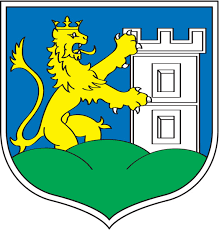 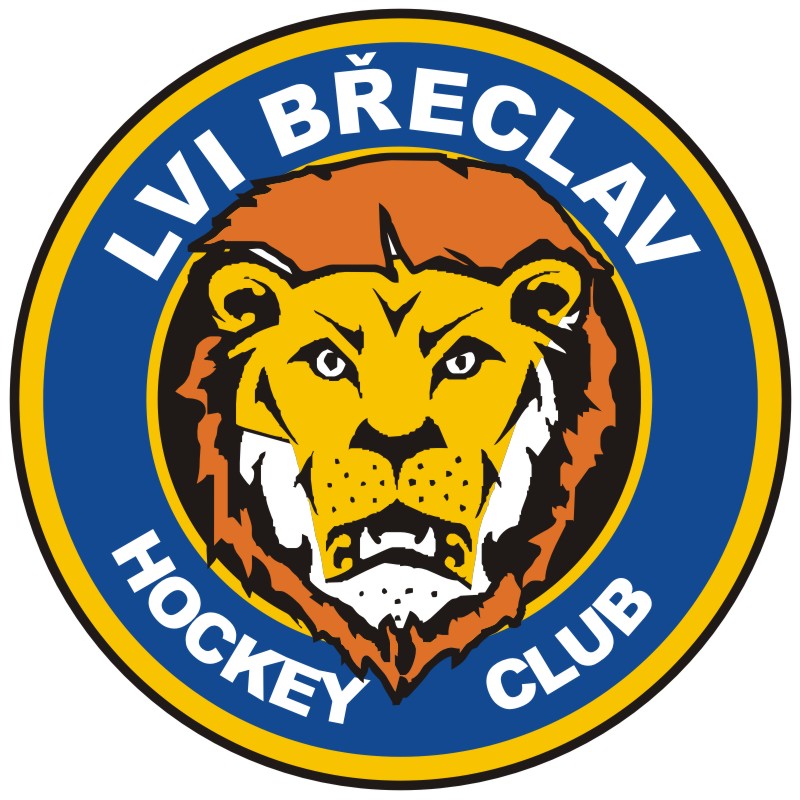 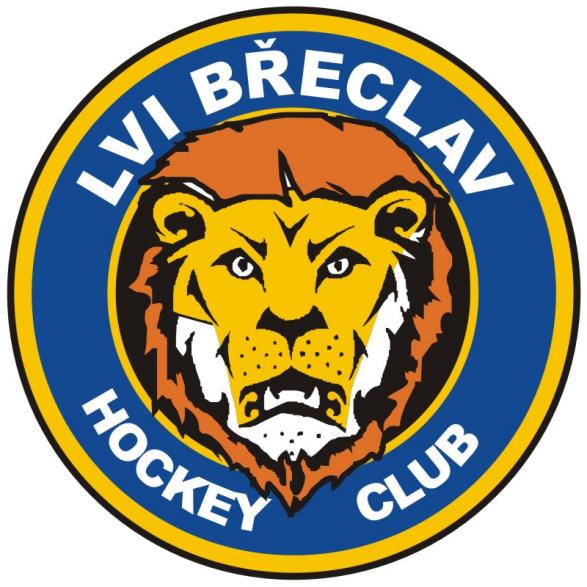 PROPOZICEVÁNOČNÍ TURNAJ V LEDNÍM HOKEJIročník 2013 O POHÁR STAROSTYMĚSTA BŘECLAVIBŘECLAV  –  FOSFA ARENA26. 12. 2022ÚČASTNÍCI  TURNAJESkupina A					     		Skupina BBřeclav A			             			Břeclav  B                  Olomouc A	- Kratochvíl -736 255 671			Olomouc BVšeobecná ustanoveníPořadatel turnaje:		HC Lvi Břeclav z.s.Místo konání:		FOSFA Arena, Pod Zámkem 2881/5, Břeclav 690 02Termín turnaje:		26.12. 2022Organizační výbor:		Filip Hrbatý, +420 777 081 589, mladez@hclvibreclav.cz (hlavní trenér)Radovan Hések,+421 917847919, hesekhclvi@gmail.com (vedoucí)Rozlosování:			Provede pořadatel turnajeStravování:	Zajistí pořadatel v restauraci na zimním stadionu, formou jednotného menu. V případě požadavku na zajištění, je potřeba nahlásit počet strávníků písemnou objednávkou pořadateli turnaje.Náklady na stravu si hradí každý celek individuálně u pořadatele turnaje 	společně s doplatkem startovného před zahájením turnaje.Každý tým obdrží do kabiny pitný režim a občerstvení (ovoce,oplatky).Cena obědu je 150,- Kč/os. Oběd obsahuje polévku, hlavní jídlo,pití.Ceny: 		Poháry obdrží 1.-3. místo, medaile a diplomy dostanou všichni . Startovné:		Je rozdělené na týmy:  skupina A 6.500,-  skupina B 6.500,- .1/	Nutno zaslat  zálohu v minimální výši 50% z celkové částky (záloha je nevratná) a to             nejpozději  do 30.11.2022Platební údaje:
účet číslo 246254385/0300, IBAN: CZ48 0300 0000 0002 4625 4385, BIC: CEKOPZP,Do zpráv pro příjemce uvěďte název klubu
proveďte platbu v dostatečném předstihu, aby byly peníze v celé výši v  den turnaje připsány na účet.2/          Doplatek celé častky je možno hotově v den konání turnaje .Lékařská péče:	Na zimním stadionu bude v průběhu turnaje zajištěn zdravotníkTechnická ustanoveníPředpis:	Hraje se podle platných pravidel minihokeje ČSLH pro danou kategorii a propozic turnaje. Hrací systém:	Hraje se ve dvou skupinách, A skupina - silnější týmy, B skupina slabší týmy, ve skupině každý s každým 2 x 15 minut hrubého času.Po skončení každého poločasu budou samostatné nájezdy. Každá třetina je počítána jako samostatný zápas.V každé skupině budou 4 týmy. Ve skupině hraje každý s každým (3 utkání) po skupině následuje semifinále v rámci skupiny (1. tým x 4. tým, 2. tým x 3. tým) poté zápas o třetí místo a finále.	Každý tým na turnaji odehraje 5 utkání.Konečné umístění ve skupině se určí sečtením vyhraných, prohraných a 	remízovaných utkání.) Rozdělení bodů je 2, 1, 0.Úprava ledu je vždy po 2 zápasech. Rozbruslení max. 5min před utkáním.O umístění ve skupině rozhoduje:a) počet bodůb) vzájemné utkání těchto mužstev při rovnosti bodůc) při nerozhodném vzájemném utkání, větší počet vstřelených branekd)los“A” tým - Hraje se 3 na 3. Maximální počet hráčů je 9+2“B” tým - Hraje se 3 na 3. Maximální počet hráčů je 9+2Start na turnaji:		Každý přihlášený tým na turnaji bude mít týmy A(“silnější” tým)i B (“slabší” tým)Turnaj je určen pro hráče ročníku 2013                                               Turnaj není určen pro výběry Podmínky účasti:		Týmy budou mít registrační průkazy všech hráčů k dispozici.V případě protestu budou hráči konfrontováni pořadatelem.Tresty:			Za každé porušení pravidel je nařízeno trestné střílení (dále TS). V případě trestu hráče na protihráče, TS provádí postižený hráč. V případě trestu za mužstvo, nařízené TS provádí hráč určený trenérem.Vedení zápasů:	Utkání jsou řízena systémem jednoho rozhodčího, kterého deleguje pořadatelSoupisky:		 	Před zahájením turnaje předají vedoucí mužstev soupisky mužstev(číslo,jméno a příjmení hráče, rok narození)Každé mužstvo si přiveze 2 sady dresů (světlé a tmavé)Ostatní:			Pořadatel si vyhrazuje v případě časového skluzu:- právo úpravy časového rozvrhu- upustit od úpravy ledu- provést pouze suchou úpravuČekací doba je maximálně 5 minut, poté může být zápas zkontumován ve prospěch soupeře v poměru 3:0 (rozhoduje rozhodčí zápasu)